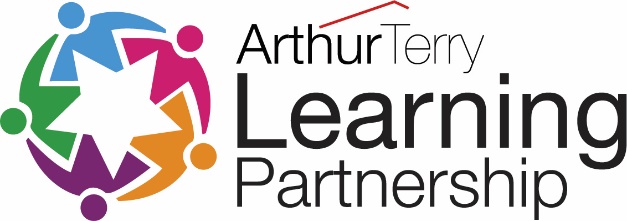 RECRUITMENT APPLICATION FORMThe Arthur Terry Learning Partnership (ATLP) is committed to safeguarding and promoting the welfare of children and young people and expects all staff and volunteers to share this commitment.  The successful candidate will be subject to all necessary pre-employment checks, including enhanced DBS, prohibition check, qualifications (where applicable), medical fitness, identity and right to work.  The ATLP is an equal opportunities employer.Vacancy DetailsName of School :Name of School :Position Applied for :Position Applied for :Candidate Name Surname: Forename Section 1 -Personal DetailsSection 1 -Personal DetailsSurnameForename(s)Preferred Forename (if different from above)Date of Birthdd/mm/yyyyPreferred TitlePermanent Home AddressAddress for Correspondence (if different from above)Daytime Telephone NumberMobile Telephone NumberEmail AddressNational Insurance NumberDo you have any restrictions on being a resident or being employed in the UK?If yes please give detailsHave you lived outside the UK for more than three months during Last 5 years?(information required under safer recruitment guidelines)If yes, please provide detailsTeaching Information (To be completed for teaching positions only)Teaching Information (To be completed for teaching positions only)Teaching Information (To be completed for teaching positions only)Teacher Reference Number Date qualified as a teacherType of teacher training undertaken (e.g. PGCE, SCITT)Subjects qualified to teach1st 2nd Do you have QTS?Have you successfully completed:Your probationary/induction year?Have you successfully completed:QTS professional skills tests?Section 2 - Education up to and including A Level (chronological order – earliest first)Section 2 - Education up to and including A Level (chronological order – earliest first)Section 2 - Education up to and including A Level (chronological order – earliest first)Section 2 - Education up to and including A Level (chronological order – earliest first)Section 2 - Education up to and including A Level (chronological order – earliest first)Section 2 - Education up to and including A Level (chronological order – earliest first)Section 2 - Education up to and including A Level (chronological order – earliest first)Section 2 - Education up to and including A Level (chronological order – earliest first)Section 2 - Education up to and including A Level (chronological order – earliest first)Section 2 - Education up to and including A Level (chronological order – earliest first)Date FromMM/YYDate ToMM/YYName of School/CollegeName of School/CollegeQualification Level (eg GCSE, A Level)Qualification Level (eg GCSE, A Level)SubjectsSubjectsGradesDate GainedMM/YYSection 3 -Further Education Details including Teacher Training (chronological order – earliest first)Section 3 -Further Education Details including Teacher Training (chronological order – earliest first)Section 3 -Further Education Details including Teacher Training (chronological order – earliest first)Section 3 -Further Education Details including Teacher Training (chronological order – earliest first)Section 3 -Further Education Details including Teacher Training (chronological order – earliest first)Section 3 -Further Education Details including Teacher Training (chronological order – earliest first)Section 3 -Further Education Details including Teacher Training (chronological order – earliest first)Section 3 -Further Education Details including Teacher Training (chronological order – earliest first)Section 3 -Further Education Details including Teacher Training (chronological order – earliest first)Section 3 -Further Education Details including Teacher Training (chronological order – earliest first)Date FromMM/YYDate ToMM/YYName of InstitutionQualification Level (eg BA(Hons)Qualification Level (eg BA(Hons)Subject(s)Subject(s)Class/Division ObtainedClass/Division ObtainedDate GainedMM/YYSection 4 - Present or Most Recent EmploymentSection 4 - Present or Most Recent EmploymentSection 4 - Present or Most Recent EmploymentSection 4 - Present or Most Recent EmploymentSection 4 - Present or Most Recent EmploymentSection 4 - Present or Most Recent Employment(Include details of teaching practice if newly qualified. If you have recently left school, college or training and have not yet had a job please give details of any other employment you have had such as work experience, holiday work or voluntary activities.)(Include details of teaching practice if newly qualified. If you have recently left school, college or training and have not yet had a job please give details of any other employment you have had such as work experience, holiday work or voluntary activities.)(Include details of teaching practice if newly qualified. If you have recently left school, college or training and have not yet had a job please give details of any other employment you have had such as work experience, holiday work or voluntary activities.)(Include details of teaching practice if newly qualified. If you have recently left school, college or training and have not yet had a job please give details of any other employment you have had such as work experience, holiday work or voluntary activities.)(Include details of teaching practice if newly qualified. If you have recently left school, college or training and have not yet had a job please give details of any other employment you have had such as work experience, holiday work or voluntary activities.)(Include details of teaching practice if newly qualified. If you have recently left school, college or training and have not yet had a job please give details of any other employment you have had such as work experience, holiday work or voluntary activities.)Date FromMM/YYDate ToMM/YYEmployer’s Name and AddressPosition HeldSalaryReason for LeavingCurrent Duties and ResponsibilitiesCurrent Duties and ResponsibilitiesSection 5 – Employment since 18th birthday Section 5 – Employment since 18th birthday Section 5 – Employment since 18th birthday Section 5 – Employment since 18th birthday Section 5 – Employment since 18th birthday Section 5 – Employment since 18th birthday Section 5 – Employment since 18th birthday Please list in chronological order, most recent first, please include voluntary work, full and part-time work and any other relevant activitiesPlease list in chronological order, most recent first, please include voluntary work, full and part-time work and any other relevant activitiesPlease list in chronological order, most recent first, please include voluntary work, full and part-time work and any other relevant activitiesPlease list in chronological order, most recent first, please include voluntary work, full and part-time work and any other relevant activitiesPlease list in chronological order, most recent first, please include voluntary work, full and part-time work and any other relevant activitiesPlease list in chronological order, most recent first, please include voluntary work, full and part-time work and any other relevant activitiesPlease list in chronological order, most recent first, please include voluntary work, full and part-time work and any other relevant activitiesDate FromMM/YYDate ToMM/YYEmployer’s Name and AddressPosition HeldSalaryResponsibilitiesReason for LeavingSection 6 – Have you had any gaps not detailed in section 5?   If yes please give further details below, please include time off to work to raise a family or for caring responsibilities, extended travel abroad or time unemployed.Section 6 – Have you had any gaps not detailed in section 5?   If yes please give further details below, please include time off to work to raise a family or for caring responsibilities, extended travel abroad or time unemployed.Section 6 – Have you had any gaps not detailed in section 5?   If yes please give further details below, please include time off to work to raise a family or for caring responsibilities, extended travel abroad or time unemployed.Date FromMM/YYDate ToMM/YYReason for gap Section 7 - Training(List all relevant training and courses attended)Section 7 - Training(List all relevant training and courses attended)Section 7 - Training(List all relevant training and courses attended)Section 7 - Training(List all relevant training and courses attended)Section 7 - Training(List all relevant training and courses attended)Date FromMM/YYDate ToMM/YYOrganising BodyCourse TitleAward (if any)Section 8 - Additional InformationSection 8 - Additional InformationSection 8 - Additional InformationSection 8 - Additional InformationDates not available for interview:Do you wish to job share?As part of our Equal Opportunities policy, all of our vacancies are considered for job sharing upon requestAs part of our Equal Opportunities policy, all of our vacancies are considered for job sharing upon requestAs part of our Equal Opportunities policy, all of our vacancies are considered for job sharing upon requestAs part of our Equal Opportunities policy, all of our vacancies are considered for job sharing upon requestAre you related to/ have a close relationship with any Trust Member, Governor or Employee of The Arthur Terry Learning Partnership?If yes, please state name, position, and relationship:Are you related to/ have a close relationship with any Trust Member, Governor or Employee of The Arthur Terry Learning Partnership?If yes, please state name, position, and relationship:Are you related to/ have a close relationship with any Trust Member, Governor or Employee of The Arthur Terry Learning Partnership?If yes, please state name, position, and relationship:Please note that canvassing any Trust Member, Governor or employee of the Learning Partnership will disqualify a candidate for appointment.Please note that canvassing any Trust Member, Governor or employee of the Learning Partnership will disqualify a candidate for appointment.Please note that canvassing any Trust Member, Governor or employee of the Learning Partnership will disqualify a candidate for appointment.Please note that canvassing any Trust Member, Governor or employee of the Learning Partnership will disqualify a candidate for appointment.Other Information in Support of Your Application:  Other Information in Support of Your Application:  Other Information in Support of Your Application:  Other Information in Support of Your Application:  Section 9 – ReferencesSection 9 – ReferencesSection 9 – ReferencesSection 9 – References(Please provide details of at least two referees covering a minimum 5-year employment period, including your current or most recent employer. School based referees must be obtained from the Headteacher in accordance with Safer Recruitment guidelines.If your employment history is less than 5 years, you may provide details of other professional/academic referees.  College/school leavers should give details of their principal/head teacher as their first referee – we do not accept character references)(Please provide details of at least two referees covering a minimum 5-year employment period, including your current or most recent employer. School based referees must be obtained from the Headteacher in accordance with Safer Recruitment guidelines.If your employment history is less than 5 years, you may provide details of other professional/academic referees.  College/school leavers should give details of their principal/head teacher as their first referee – we do not accept character references)(Please provide details of at least two referees covering a minimum 5-year employment period, including your current or most recent employer. School based referees must be obtained from the Headteacher in accordance with Safer Recruitment guidelines.If your employment history is less than 5 years, you may provide details of other professional/academic referees.  College/school leavers should give details of their principal/head teacher as their first referee – we do not accept character references)(Please provide details of at least two referees covering a minimum 5-year employment period, including your current or most recent employer. School based referees must be obtained from the Headteacher in accordance with Safer Recruitment guidelines.If your employment history is less than 5 years, you may provide details of other professional/academic referees.  College/school leavers should give details of their principal/head teacher as their first referee – we do not accept character references)Referee 1Referee 1Referee 2Referee 2NameNameJob Title of RefereeJob Title of RefereeAddressAddressTelephone NumberTelephone NumberEmail AddressEmail AddressCapacity in which you are known to the Referee:Capacity in which you are known to the Referee:NB: Please be aware that, in line with safeguarding and safer recruitment best practice, it is our standard practice to seek references if you have been shortlisted.  If you do not want us to take references prior to being interviewed then please detail your reason below;NB: Please be aware that, in line with safeguarding and safer recruitment best practice, it is our standard practice to seek references if you have been shortlisted.  If you do not want us to take references prior to being interviewed then please detail your reason below;NB: Please be aware that, in line with safeguarding and safer recruitment best practice, it is our standard practice to seek references if you have been shortlisted.  If you do not want us to take references prior to being interviewed then please detail your reason below;NB: Please be aware that, in line with safeguarding and safer recruitment best practice, it is our standard practice to seek references if you have been shortlisted.  If you do not want us to take references prior to being interviewed then please detail your reason below;Section 10 - Working with Young Persons under 18 years of agePlease note that this post involves working with children or vulnerable adults.  Appointment will therefore be subject to a satisfactory Disclosure and Barring Service (DBS) clearance.Are you on the DBS Update Service?     Yes    ☐      No ☐The amendments to the Rehabilitation of Offenders Act 1974 (Exceptions) Order 1975 (2013 and 2020) provides that when applying for certain jobs and activities, certain convictions and cautions are considered ‘protected’. This means that they do not need to be disclosed to employers, and if they are disclosed, employers cannot take them into account. Guidance about whether a conviction or caution should be disclosed can be found on the Ministry of Justice website. https://www.gov.uk/government/publications/new-guidance-on-the-rehabilitation-of-offenders-act-1974. All shortlisted candidates will be asked to complete a Self-Disclosure of Criminal Convictions prior to interview You must disclose details of any current sanctions imposed by a regulatory body, e.g. the General Teaching Council.  If you have any such sanctions in the UK or abroad please provide details below:Have you ever been subject to any disciplinary action in your current or previous positions or had any allegations made against you? If you answer yes, this will be discussed further with you should you be selected for interview.Yes    ☐      No ☐Section 11 - DeclarationSection 11 - DeclarationI hereby certify that:All the information given in this form is true and correct to the best of my knowledgeQuestions have been answered accurately and in fullI am in possession of the certificates I claim to holdI understand that providing misleading or false information will disqualify me from appointment or may lead to my dismissal, if discovered after appointmentMy name has not been placed on any list which disqualifies me from working with childrenI consent to the information contained in this form, and any other information received by or on behalf of the Arthur Terry Learning Partnership relating to my application, being processed by the Arthur Terry Learning Partnership in administering the recruitment process.(If you submit this form electronically you will be required to sign this declaration if invited to attend interview)I hereby certify that:All the information given in this form is true and correct to the best of my knowledgeQuestions have been answered accurately and in fullI am in possession of the certificates I claim to holdI understand that providing misleading or false information will disqualify me from appointment or may lead to my dismissal, if discovered after appointmentMy name has not been placed on any list which disqualifies me from working with childrenI consent to the information contained in this form, and any other information received by or on behalf of the Arthur Terry Learning Partnership relating to my application, being processed by the Arthur Terry Learning Partnership in administering the recruitment process.(If you submit this form electronically you will be required to sign this declaration if invited to attend interview)Signed:Dated: